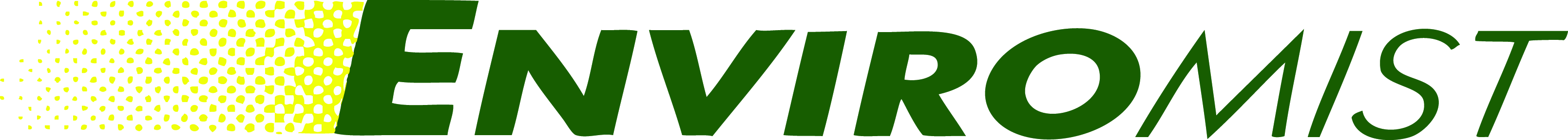 MID-DAY AND END OF DAY CLEANINGFill rinse tank with clean water and two table spoons of Dawn detergent.Close main tank valve.Open rinse tank valve.Turn main switch on and run sprayer to flush the lines and CDA for at least two minutes.This procedure should be performed at least at noon and at the end of day.  It is even better if done mid-morning and mid-afternoon also.  Never leave chemical in lines and CDA head overnight.